Российская Федерация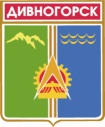 Администрация города ДивногорскаКрасноярского краяР А С П О Р Я Ж Е Н И Е23 . 05 . 2014					г. Дивногорск	 			№ 925 рО проведении конкурса на право заключения договоров об организации регулярных пассажирских перевозок автомобильным транспортом по муниципальным маршрутам на территории муниципального образования город Дивногорск На основании закона Красноярского края от 09.12.2010 № 11-5424 «О транспортном обслуживании населения в Красноярском крае», в соответствии с постановлением Правительства Красноярского края от 27.12.2011 № 808-п «Об утверждении порядков проведения конкурсов на право заключения договоров об организации регулярных пассажирских перевозок автомобильным транспортом по муниципальным, пригородным и межмуниципальным маршрутам, типовых договоров об организации регулярных пассажирских перевозок автомобильным транспортом по муниципальным, пригородным и межмуниципальным маршрутам и создании комиссии по проведению конкурсов на право заключения договоров об организации регулярных пассажирских перевозок автомобильным транспортом по пригородным и межмуниципальным маршрутам», руководствуясь статьёй 43 Устава города Дивногорска:Провести муниципальному казённому учреждению «Городское хозяйство» города Дивногорска конкурс на право заключения договоров об организации регулярных пассажирских перевозок автомобильным транспортом по муниципальным маршрутам на территории муниципального образования город Дивногорск.Пассажирские перевозки осуществляются по утверждённой муниципальной программе пассажирских перевозок автомобильным транспортом на территории муниципального образования  город Дивногорск.Утвердить состав конкурсной комиссии, конкурсную документацию на проведение конкурса на право заключения договоров об организации регулярных пассажирских перевозок автомобильным транспортом по муниципальным  маршрутам на территории муниципального образования город Дивногорск согласно приложениям 1, 2.Определить муниципальное казённое учреждение «Городское хозяйство» города Дивногорска уполномоченным органом по заключению договоров об организации регулярных пассажирских перевозок автомобильным транспортом по муниципальным маршрутам на территории муниципального образования город Дивногорск.Опубликовать настоящее распоряжение в газете и разместить на официальном сайте администрации города в информационно-телекоммуникационной сети «Интернет».Контроль за исполнением распоряжения возложить на  заместителя  Главы города В.И. Урупаху.Глава города					            			Е.Е. ОльПриложение 1к распоряжению администрации города «23» мая 2014 № 925 рКОНКУРСНАЯ КОМИССИЯПриложение 2к распоряжению администрации города «23» мая 2014 № 925 рКОНКУРСНАЯ ДОКУМЕНТАЦИЯна проведение конкурса на право заключения договоров об организации регулярных пассажирских перевозок автомобильным транспортом по муниципальным  маршрутам на территории муниципального образования город ДивногорскКонкурсная документация разработана на основании закона Красноярского края от 09.12.2010 года №11-5424 «О транспортном обслуживании населения в Красноярском крае», в соответствии с Постановлением Правительства Красноярского края от 27.12.2011 года №808-п «Об утверждении порядков проведения конкурсов на право заключения договоров об организации регулярных пассажирских перевозок автомобильным транспортом по муниципальным, пригородным и межмуниципальным маршрутам, типовых договоров об организации регулярных пассажирских перевозок автомобильным транспортом по муниципальным, пригородным и межмуниципальным маршрутам и создании комиссии по проведению конкурсов на право заключения договоров об организации регулярных пассажирских перевозок автомобильным транспортом по пригородным и межмуниципальным маршрутам».Сведения об организаторе конкурсаНаименование: Муниципальное казённое учреждение «Городское хозяйство» города Дивногорска.Местонахождение: 663090, Красноярский край, г.Дивногорск,  ул. Комсомольская, 2, каб. 318, тел.: 8-(39144)-3-33-96;8-(39144)-3-37-40.Место, дата начала и окончания подачи заявлений, вскрытия конвертов с заявлением, рассмотрение заявленийМесто подачи заявлений: 663090, Красноярский край, г.Дивногорск,  ул. Комсомольская, 2, каб. 318Дата начала подачи заявлений: 26 мая 2014 годаДата окончания подачи заявлений: 26 июня 2014 годаДата и время вскрытия конвертов: 15.00 час. 27 июня 2014 годаДата рассмотрения заявлений: 27 июня 2014 года.Сведения о лотахФорма заявления на участие в конкурсе: участник конкурса подаёт заявление на участие в конкурсе в запечатанном конверте по следующей форме:ЗАЯВЛЕНИЕна участие в конкурсе на право заключения договоров об организации регулярных пассажирских перевозок автомобильным транспортом по муниципальным  маршрутам на территории муниципального образования город ДивногорскСообщаем о согласии участвовать в конкурсе на условиях, установленных в информационном сообщении о конкурсе, который состоится ____ июня 2014 года по адресу: 663090, Красноярский край, г.Дивногорск,  ул. Комсомольская, 2, каб. 318.Желаем принять участие в конкурсе  на право заключения договора об организации регулярных пассажирских перевозок автомобильным транспортом по муниципальным  маршрутам на территории муниципального образования город Дивногорск в отношении  следующего лота:  ____________  со следующим предложением:  К настоящему  заявлению  прилагаются следующие документы, согласно описи – на _____ листах.В случае,  если нашему заявлению будет присвоен первый номер, мы согласны заключить договор об  организации  регулярных  пассажирских  перевозок  автомобильным  транспортом  по муниципальным  маршрутам на территории муниципального образования город Дивногорск на условиях конкурса в течение 10 календарных дней со дня подписания протокола конкурса.Руководитель юридического лица Физическое лицо (индивидуальный предприниматель) (подпись, МП)«____» __________ 2014 года(дата)Контактный телефон: ___________________ Перечень документов для участия в  конкурсе:В соответствии с пунктом 3.3 приложения 4 к распоряжению Правительства Красноярского края от 27.12.2011 № 808-п «Об утверждении порядков проведения конкурсов на право заключения договоров об организации регулярных пассажирских перевозок автомобильным транспортом по муниципальным, пригородным и межмуниципальным маршрутам, типовых договоров об организации регулярных пассажирских перевозок автомобильным транспортом по муниципальным, пригородным и межмуниципальным маршрутам и создании комиссии по проведению конкурсов на право заключения договоров об организации регулярных пассажирских перевозок автомобильным транспортом по пригородным и межмуниципальным маршрутам» к заявлению на участие в конкурсе прикладывается пакет документов, состоящий из двух частей (обязательной и дополнительной).5.1. Претендент на участие в конкурсе обязан представить следующие документы:а) заявление на участие в конкурсе по форме и содержанию, установленным конкурсной документацией;б) копию документа, подтверждающего полномочия лица на осуществление действий от имени участника конкурса - юридического лица (копия решения о назначении или об избрании либо приказа о назначении физического лица на должность, в соответствии с которым такое физическое лицо обладает правом действовать от имени участника конкурса без доверенности (далее - руководитель). В случае если от имени участника конкурса действует иное лицо, заявление на участие в конкурсе должно содержать также доверенность на осуществление действий от имени участника конкурса, заверенную печатью участника конкурса и подписанную руководителем участника конкурса (для юридических лиц) или уполномоченным этим руководителем лицом, либо нотариально заверенную копию такой доверенности. В случае если указанная доверенность подписана лицом, уполномоченным руководителем участника конкурса, заявление на участие в конкурсе должно содержать также документ, подтверждающий полномочия такого лица;в) список предлагаемого для обслуживания подвижного состава, заявленного на участие в конкурсе, с приложением копий свидетельств о регистрации транспортных средств, документов, подтверждающих принадлежность транспортных средств участнику конкурса на праве собственности или ином законном праве, а также расчётом свободных провозных возможностей;г) копии одобрения типа транспортного средства или экспертное заключение, выданное организацией, аккредитованной в установленном порядке в системе сертификации, зарегистрированной Федеральным агентством по техническому регулированию и метрологии в едином реестре систем добровольной сертификации;д) список водителей, допущенных к управлению заявленными транспортными средствами, с приложением копий трудовых книжек (трудовых договоров) и водительских удостоверений, с подтверждением согласия работников на обработку персональных данных;е) расчёт свободных провозных возможностей с приложением списка подвижного состава и списка обслуживаемых маршрутов, утверждённый руководителем юридического лица или индивидуальным предпринимателем.5.2. В целях оценки и сопоставления заявлений на участие в конкурсе в соответствии с системой оценки по критериям отбора претендент на участие в конкурсе вправе представить следующие документы:а) справка о комплектации транспортных средств, выданная официальным представителем завода-изготовителя транспортного средства, или экспертное заключение о комплектации транспортного средства, выданное организацией, аккредитованной в установленном порядке в системе сертификации, зарегистрированной Федеральным агентством по техническому регулированию и метрологии в едином реестре систем добровольной сертификации (далее - аккредитованная организация);б) справка поставщика оборудования глобальной навигационной спутниковой системы ГЛОНАСС;в) копии паспортов транспортных средств или справка от организации, выполнившей капитальный ремонт транспортного средства;г) копия договора на техническое обслуживание и ремонт транспортных средств;д) копия договора аренды земельного участка, предназначенного для хранения транспортных средств;е) копия сертификата на выполнение услуг (работ) пассажирского автомобильного транспорта, выданного аккредитованной организацией;ж) копии свидетельств о проведении государственного метрологического контроля (поверки) тахографов;з) предложение о размере пассажирских тарифов, подтвержденное расчётом себестоимости перевозок, прогнозом объёмов перевозок и налоговых отчислений;и) копия диплома о высшем профессиональном образовании по специальностям высшего образования, указанным в приказе Министерства транспорта Российской Федерации от 22.06.1998 N 75 "Об утверждении квалификационных требований к специалистам юридических лиц и индивидуальным предпринимателям, осуществляющим перевозки пассажиров и грузов автомобильным транспортом";к) копия диплома о среднем специальном образовании по специальностям среднего специального образования, указанным в приказе Министерства транспорта Российской Федерации от 22.06.1998 N 75 "Об утверждении квалификационных требований к специалистам юридических лиц и индивидуальным предпринимателям, осуществляющим перевозки пассажиров и грузов автомобильным транспортом";л) копия (-и) согласованного организатором автомобильных перевозок расписания движения по маршруту регулярных перевозок в Красноярском крае.Верность представляемых документов удостоверятся в порядке, установленном Указом Президиума ВС СССР от 04.08.1983 N 9779-Х "О порядке выдачи и свидетельствования предприятиями, учреждениями и организациями копий документов, касающихся прав граждан", или нотариально.5.3. В целях установления достоверности представленных претендентом на участие в конкурсе документов, а также оценки и сопоставления заявлений на участие в конкурсе в соответствии с системой оценки по критериям отбора комиссия вправе запросить у любых лиц, общественных объединений, государственных органов и органов местного самоуправления, выдавших соответствующие документы, дополнительные документы и сведения в письменной форме.Организация проведения конкурса:Организатор конкурса запрашивает:в федеральном органе исполнительной власти, осуществляющем государственную регистрацию юридических лиц, физических лиц в качестве индивидуальных предпринимателей, выписку из Единого государственного реестра юридических лиц или выписку из Единого государственного реестра индивидуальных предпринимателей, если такая выписка не была представлена заявителем по собственной инициативе;в Федеральной службе по надзору в сфере транспорта выписку из реестра лицензий на осуществление деятельности по перевозкам пассажиров автомобильным транспортом, оборудованным для перевозок более восьми человек (за исключением случая, если указанная деятельность осуществляется для обеспечения собственных нужд юридического лица или индивидуального предпринимателя);в Федеральной службе государственной регистрации, кадастра и картографии выписку из Единого государственного реестра прав на недвижимое имущество и сделок с ним о правах на объект недвижимости, используемый заявителем для хранения транспортных средств.6.2.Организатор конкурса вправе принять решение о внесении изменений в извещение о проведении открытого конкурса не позднее чем за пять дней до даты окончания подачи заявлений на участие в конкурсе. Изменение предмета конкурса не допускается. В течение одного календарного дня со дня принятия указанного решения такие изменения размещаются организатором конкурса в порядке, установленном для размещения на официальном сайте муниципального образования в информационно-телекоммуникационной сети Интернет или в официальном печатном издании извещения о проведении открытого конкурса. При этом срок подачи заявлений на участие в конкурсе должен быть продлён так, чтобы со дня размещения в информационно-телекоммуникационной сети Интернет или официальном печатном издании внесённых в извещение о проведении открытого конкурса изменений до даты окончания подачи заявлений на участие в конкурсе такой срок составлял не менее чем десять дней.6.3. Организатор конкурса, разместивший в информационно-телекоммуникационной сети Интернет или официальном печатном издании извещение о проведении открытого конкурса, вправе отказаться от его проведения не позднее чем за пятнадцать дней до даты окончания срока подачи заявлений на участие в конкурсе. Извещение об отказе от проведения открытого конкурса размещается организатором конкурса в течение двух дней со дня принятия решения об отказе от проведения открытого конкурса в порядке, установленном для размещения в информационно-телекоммуникационной сети Интернет или официальном печатном издании извещения о проведении открытого конкурса. В течение двух календарных дней со дня принятия указанного решения организатором конкурса вскрываются (в случае, если на конверте не указаны почтовый адрес (для юридического лица) или сведения о месте жительства (для физического лица) конверты с заявлениями на участие в конкурсе и направляются соответствующие уведомления всем претендентам, подавшим заявления на участие в конкурсе.6.4. Организатор конкурса извещает перевозчика, осуществляющего перевозку по маршруту, включённому в лот, об объявлении конкурса на данный маршрут в течение 10 календарных дней со дня официального опубликования извещения о проведении конкурса.Условия участия в конкурсе.7.1. Участниками конкурса могут быть индивидуальные предприниматели, юридические лица независимо от организационно-правовой формы и формы собственности (далее - участники).7.2. Участники конкурса должны отвечать следующим обязательным требованиям:а) иметь лицензию на перевозку пассажиров автомобильным транспортом, оборудованным для перевозок более 8 человек;б) иметь на праве собственности или ином вещном праве транспортные средства, отвечающие требованиям конкурсной документации;в) не находиться в процедуре ликвидации или банкротства;г) не состоять в реестре недобросовестных поставщиков (в сфере оказания транспортных услуг).7.3. Заинтересованное лицо может ознакомиться с конкурсной документацией на официальном сайте муниципального образования в информационно-телекоммуникационной сети Интернет, либо запросить её у организатора конкурса на основании заявления, поданного в письменной форме, с указанием способа получения конкурсной документации (почтой, электронной почтой или непосредственно вручением участнику по месту нахождения организатора конкурса). Организатор конкурса обязан в течение двух рабочих дней со дня получения соответствующего заявления предоставить заинтересованному лицу конкурсную документацию.8. Порядок проведения конкурса.8.1. Для участия в конкурсе претендент в сроки, указанные в извещении о проведении конкурса, подаёт организатору конкурса заявление на участие в конкурсе в запечатанном конверте. На конверте указываются наименование конкурса, на участие в котором подаётся заявление, дата вскрытия конвертов с заявлениями на участие в конкурсе. Претендент вправе не указывать на конверте своё фирменное наименование, почтовый адрес (для юридического лица) или фамилию, имя, отчество, сведения о месте жительства (для индивидуального предпринимателя).8.2. Каждый конверт с заявлением на участие в конкурсе, поступивший в срок, указанный в извещении о проведении конкурса, регистрируется организатором конкурса в журнале регистрации заявлений с указанием даты, времени его получения и регистрационного номера заявления. При этом отказ в приёме и регистрации конверта с заявлением на участие в конкурсе, на котором не указаны сведения о претенденте, подавшем такой конверт, а также требование предоставления таких сведений, в том числе документов, подтверждающих полномочия лица, подавшего конверт с заявлением на участие в конкурсе, на осуществление таких действий от имени претендента, не допускается. По требованию претендента, подавшего конверт с заявлением на участие в конкурсе, организатор конкурса выдаёт расписку в получении конверта с заявлением на участие в конкурсе с указанием даты, времени его получения и регистрационного номера заявления.Конверты с заявлениями, поступившие после окончания срока приёма заявлений, вскрываются и в тот же день возвращаются участнику конкурсного отбора (почтой или непосредственно вручением участнику по месту нахождения организатора конкурса).8.3. Участник конкурсного отбора вправе подать по одному лоту конкурса только одно заявление.8.4. Участник конкурсного отбора, подавший заявление, вправе изменить заявление в любое время до момента вскрытия конкурсной комиссией конвертов с заявлениями. Изменения, внесённые в заявление, считаются его неотъемлемой частью. На соответствующем конверте указывается наименование открытого конкурса и регистрационный номер заявления в следующем порядке: "Изменение заявления на участие в открытом конкурсе на право заключения договора об организации регулярных пассажирских перевозок по лоту N ___. Регистрационный номер заявления ____".8.5. Участник конкурсного отбора, подавший заявление на участие в конкурсе, вправе отозвать заявление до начала вскрытия конвертов с заявлениями.Участник конкурсного отбора подаёт организатору конкурса в письменном виде заявление об отзыве заявления. При этом в заявлении указывается следующая информация: наименование конкурса, наименование лота конкурса, дата, время и способ подачи заявления на участие в конкурсе, регистрационный номер заявления. Заявления на участие в конкурсе, отозванные до окончания срока подачи заявлений на участие в конкурсе в порядке, указанном выше, считаются не поданными.8.6. Конкурс проводится в 3 этапа.8.7. На первом этапе секретарь комиссии вскрывает конверты с заявлениями на участие в конкурсе и оглашает содержащуюся в них информацию.8.8. Конверты с заявлениями на участие в конкурсе вскрываются и рассматриваются комиссией в день, час и месте, указанном в извещении о проведении конкурса.Участники конкурсного отбора, подавшие заявления на участие в Конкурсе, или их представители вправе присутствовать при вскрытии конвертов с заявлениями на участие в конкурсе.8.9. На втором этапе комиссия рассматривает заявления на участие в конкурсе на соответствие требованиям, установленным конкурсной документацией. Срок рассмотрения заявлений на участие в конкурсе не может превышать 10 календарных дней со дня вскрытия конвертов с заявлениями на участие в конкурсе.8.10. На основании результатов рассмотрения заявлений на участие в конкурсе комиссией принимается одно из следующих решений:о допуске к участию в конкурсе и о признании участником конкурса;об отказе в допуске к участию в конкурсе.Решение комиссии оформляется протоколом рассмотрения заявлений на участие в конкурсе, который подписывается председателем комиссии или его заместителем в течение пятнадцати календарных дней со дня рассмотрения заявлений на участие в конкурсе.Протокол рассмотрения заявлений на участие в конкурсе должен содержать сведения о претендентах, подавших заявления на участие в конкурсе, решение о допуске претендента к участию в конкурсе и о признании его участником конкурса или об отказе в допуске претендента к участию в конкурсе с обоснованием такого решения.8.11. Основаниями для отказа претенденту в допуске к участию в конкурсе являются:а) несоответствие заявления требованиям конкурсной документации;б) установление недостоверности сведений, содержащихся в документах, представленных претендентом.В случае установления недостоверности сведений, содержащихся в документах, представленных претендентом, после признания его победителем конкурса организатор конкурса вправе аннулировать результаты конкурса.8.12. О принятом решении об отказе в допуске к участию в конкурсе участникам конкурса направляются уведомления и копия протокола не позднее дня, следующего за днём подписания протокола рассмотрения заявлений.8.13. В случае если в результате рассмотрения заявлений на участие в конкурсе принято решение об отказе в допуске к участию в конкурсе всех участников или о допуске к участию в конкурсе только одного претендента, подавшего заявление на участие в конкурсе, конкурс признается несостоявшимся.Возврат заявлений участникам, которым было отказано в допуске к участию в конкурсе, направляется участникам по почте в течение трёх календарных дней после принятия решения об отказе претенденту в допуске к участию в конкурсе.8.14. В случае если конкурс признан несостоявшимся и только один претендент, подавший заявление на участие в конкурсе, признан участником конкурса и допущен к следующему этапу, комиссия направляет организатору конкурса в течение 5 календарных дней со дня подписания протокола рассмотрения заявлений документы для заключения договора с таким участником конкурса.8.15. На третьем этапе конкурса комиссией по балльной системе оцениваются и сопоставляются заявления на участие в конкурсе в соответствии с системой оценки по критериям отбора согласно приложению №1 к конкурсной документации. Количество баллов определяется простым суммированием по каждому критерию.Система оценки по критериям отбора приведена в соответствии с приложением к Порядку проведения конкурсов на право заключения договоров об организации регулярных пассажирских перевозок автомобильным транспортом по муниципальным маршрутам в Красноярском крае, утверждённым постановлением Правительства Красноярского края от 27.12.2011 № 808-п (далее – Порядок).Срок оценки и сопоставления заявлений на участие в конкурсе не может превышать 10 календарных дней со дня подписания протокола рассмотрения заявлений на участие в конкурсе.8.16. На основании результатов оценки и сопоставления заявлений на участие в конкурсе комиссией каждому заявлению на участие в конкурсе относительно других по мере уменьшения набранных баллов присваивается порядковый номер.Заявлению на участие в конкурсе, набравшему наибольшее количество баллов, присваивается первый номер. В случае если несколько заявлений на участие в конкурсе набрали одинаковое количество баллов, меньший порядковый номер присваивается заявлению на участие в конкурсе, которое поступило ранее других заявлений на участие в конкурсе, набравших такое же количество баллов.Победителем конкурса признается участник конкурса, заявлению на участие в конкурсе которого присвоен первый номер.8.17. Решение комиссии об итогах конкурса оформляется протоколом оценки и сопоставления заявления на участие в конкурсе, в котором указывается:наименование конкурса;состав комиссии;результаты голосования;наименования участников конкурса;количество баллов, набранных заявлениями на участие в конкурсе, с разбивкой по каждому критерию; порядковый номер заявления на участие в конкурсе, присвоенный по результатам конкурса;тарифы, предложенные участниками конкурса для перевозки пассажиров;победитель конкурса.8.18. В случае если после определения победителя конкурса до заключения договора станут известны факты несоответствия победителя конкурса обязательным требованиям к участнику конкурса, установленным настоящим Порядком, результаты конкурса такого участника аннулируются, и определяется новый победитель конкурса в соответствии с настоящим Порядком.8.19. В течение 3 календарных дней, следующих за днём подписания протокола оценки и сопоставления заявлений, организатор конкурса утверждает протокол оценки и сопоставления заявлений. Утверждённый протокол размещается организатором конкурса в течение трёх календарных дней со дня утверждения на официальном сайте муниципального образования в информационно-телекоммуникационной сети Интернет или в официальном печатном издании. Протокол составляется в двух экземплярах, один из которых передаётся победителю конкурса, а второй - организатору конкурса.8.20. По результатам конкурса между организатором конкурса и победителем конкурса заключается договор, в соответствии с п.3 ст.11 закона Красноярского края от 09.12.2010 № 11-5424 «О транспортном обслуживании населения в Красноярском крае» сроком на пять лет согласно приложению №2 к конкурсной документации. 8.21. В случае уклонения победителя конкурса от заключения договора в десятидневный срок право подписания договора переходит к участнику конкурса, заявлению на участие в конкурсе которого присвоен второй номер.Приложение 1к конкурсной документацииСистема оценки по критериям отбораПриложение №2к конкурсной документацииДоговороб организации регулярных пассажирских перевозокавтомобильным транспортом по муниципальному маршруту г. Дивногорск                                                                                              "__" _________2014 г.Муниципальное казенное учреждение «Городское хозяйство» города Дивногорска от имени муниципального образования город Дивногорск, именуемый в дальнейшем "Уполномоченный орган", в лице директора Леуса Евгения Владиславовича, действующего на основании Устава, с одной стороны, и _________________________________________________________________________        (полное наименование юридического лица или индивидуального___________________________________________________________________________                           предпринимателя)в лице ___________________________________________________________________,                                           (должность, фамилия, имя, отчество)действующего на основании _________________________________________________                                                               (устава - для юридических лиц; свидетельства___________________________________________________________________________о    государственной    регистрации,   дата,  N  -   для   индивидуальных предпринимателей,именуемое  в дальнейшем "Перевозчик", с другой стороны, совместно именуемые"Стороны", заключили настоящий Договор о нижеследующем.1. Предмет Договора    1.1.   Настоящий  Договор  регулирует  взаимоотношения  Сторон  в  ходе организации    и    выполнения   регулярных   пассажирских   перевозок   по муниципальному  маршруту №______на территории муниципального образования город Дивногорск (далее  - маршрут) в целях обеспечения    наиболее    безопасных    условий    перевозки   пассажиров, удовлетворения  потребностей  населения в пассажирских перевозках, повышения культуры и качества обслуживания пассажиров.    1.2. Уполномоченный орган организует, а Перевозчик выполняет регулярные пассажирские перевозки по _________________________________________________                                                                                              (вид маршрута)маршруту: N _____ сообщением "______________________________________"                                                                            (наименование маршрута)в соответствии с утвержденным паспортом маршрута.    1.3.  Настоящий  Договор заключен в соответствии с условиями конкурсной документации  и  протоколом  оценки  и  сопоставления  заявок от __________ N ______.2. Права и обязанности Сторон2.1. Уполномоченный орган обязан:2.1.1. Утвердить:представленные Перевозчиком сводное маршрутное расписание движения автобусов (приложение N 1 к настоящему Договору) и схему движения автобусов по маршруту (приложение N 2 к настоящему Договору);выдать Перевозчику маршрутные карты на транспортные средства (приложение N 3 к настоящему Договору);представленные Перевозчиком изменения в маршрутное расписание движения автобусов и схему движения автобусов по маршруту.2.1.2. Представлять населению информацию о работе Перевозчика (наименование Перевозчика, его место нахождения, номер телефона и адрес нахождения Перевозчика, расписание движения, схема движения).2.2. Уполномоченный орган вправе:2.2.1. Контролировать выполнение обязательств, предусмотренных настоящим Договором, качество и безопасность предоставляемых Перевозчиком услуг по пассажирским перевозкам.2.2.2. Запрашивать у Перевозчика информацию по вопросам, связанным с выполнением настоящего Договора.2.2.3. Расторгнуть настоящий Договор досрочно в одностороннем порядке в случаях:систематических (более двух раз в квартал) нарушений на маршруте расписания движения автобусов по вине Перевозчика либо отказа от его выполнения;неоднократного (более двух раз в месяц) выпуска для работы по маршруту автобусов, не предусмотренных настоящим Договором;систематических (более двух раз в течение месяца) нарушений, совершенных на одном маршруте Перевозчиком, правил перевозок пассажиров и багажа и требований безопасности дорожного движения;аннулирования, приостановления действия, истечения срока действия лицензии на перевозку пассажиров автомобильным транспортом;невыполнения Перевозчиком требований и предписаний (представлений) органов исполнительной власти, уполномоченных на осуществление контроля (надзора) в сфере обеспечения транспортной безопасности, органов, осуществляющих функции по контролю и надзору в сфере транспорта, федерального органа исполнительной власти, уполномоченного на осуществление контроля в сфере защиты прав потребителей;закрытия маршрута регулярных перевозок.При расторжении Договора Уполномоченный орган направляет Перевозчику уведомление о расторжении Договора не менее чем за десять дней до его расторжения и прекращения обязательств.2.2.4. В одностороннем порядке вносить изменения в схему и расписание маршрута движения автобусов (в том числе с учетом увеличения количества автобусов на маршруте).2.3. Перевозчик обязан:2.3.1. Осуществлять пассажирские перевозки на ________________ маршруте                                                                                          (вид маршрута)N ____ сообщением "_____________________________________________".                                                           (наименование маршрута)2.3.2. Использовать для осуществления регулярных пассажирских перевозок подвижной состав, перечисленный в приложении N 4 к настоящему Договору.2.3.3. Осуществлять регулярные пассажирские перевозки по утвержденным Уполномоченным органом:сводному маршрутному расписанию движения автобусов;схеме движения автобусов по маршруту;маршрутной карте на транспортные средства.2.3.4. Обеспечить водителей автобусов документами, перечисленными в пункте 2.3.3 настоящего Договора.2.3.5. Представить в Уполномоченный орган в течение 10 рабочих дней со дня получения уведомления о победе на конкурсе маршрутное расписание движения транспортных средств по маршруту (маршрутам), указанному в пункте 1.2 настоящего Договора, оформленное в установленном порядке.2.3.6. Приступить к осуществлению регулярных перевозок пассажиров по маршруту (маршрутам), указанному в п. 1.2 настоящего Договора, через 10 дней с момента заключения настоящего Договора.2.3.7. Осуществлять перевозку отдельных категорий граждан, имеющих право на получение мер социальной поддержки по проезду на всех видах пассажирского транспорта общего пользования с использованием социальных карт, единых социальных карт.2.3.8. Обеспечить:незамедлительное информирование Уполномоченного органа по каждому случаю участия транспортных средств Перевозчика в ДТП с пострадавшими, а также о результатах служебного расследования;беспрепятственный допуск представителей Уполномоченного органа при проведении контроля за выполнением обязательств, предусмотренных настоящим Договором, к транспортным средствам и объектам, используемым при транспортном обслуживании населения;выполнение требований и предписаний Уполномоченного органа и органов исполнительной власти, уполномоченных на осуществление контроля (надзора) в сфере обеспечения транспортной безопасности, органов, осуществляющих функции по контролю и надзору в сфере транспорта, федерального органа исполнительной власти, уполномоченного на осуществление контроля в сфере защиты прав потребителей.2.4. Перевозчик вправе:2.4.1. Расторгнуть настоящий Договор досрочно в одностороннем порядке, уведомив Уполномоченный орган за шестьдесят дней до дня его расторжения.2.4.2. В случае если на отдельных пригородных (межмуниципальных) маршрутах тариф, применяемый Перевозчиком, ниже предельного тарифа, установленного органами исполнительной власти Красноярского края, то Перевозчик вправе увеличить тариф на проезд пропорционально увеличению тарифа на проезд органами исполнительной власти Красноярского края.3. Ответственность Сторон3.1. За ненадлежащее исполнение условий настоящего Договора Стороны несут ответственность в соответствии с действующим законодательством Российской Федерации.3.2. Стороны освобождаются частично или полностью от обязательств по настоящему Договору, если их неисполнение явилось следствием обстоятельств непреодолимой силы, возникших после заключения Договора в результате событий чрезвычайного характера, которые Стороны не могли предотвратить. Если эти обстоятельства будут длиться более одного месяца, то каждая из Сторон вправе расторгнуть настоящий Договор. В этом случае ни одна из Сторон не будет иметь права потребовать от другой Стороны возмещения причиненных этим убытков.Сторона, полностью или частично утратившая возможность исполнения обязательств по настоящему Договору в связи с наступлением обстоятельств непреодолимой силы, обязана уведомить о наступлении таких обстоятельств другую Сторону не позднее 3 дней с момента их наступления.Неуведомление или несвоевременное уведомление об обстоятельствах непреодолимой силы лишает соответствующую Сторону права ссылаться на них как на основание, освобождающее от ответственности за неисполнение своих обязательств по настоящему Договору.4. Прочие условия4.1. Во время работы на муниципальном маршруте регулярных перевозок к документам, предусмотренным Правилами дорожного движения, водитель транспортного средства Перевозчика должен иметь при себе и передавать для проверки представителям Уполномоченного органа документы согласно пункту 2.3.3 настоящего Договора.4.2. Стороны обязаны в течение пяти рабочих дней в письменном виде информировать друг друга об изменении своих реквизитов, своего места нахождения, адреса регистрации.4.3. Внесение изменений в настоящий Договор осуществляется путем подписания Сторонами дополнительных соглашений.4.4. За семь дней до окончания срока проведения очередного государственного технического осмотра автобусов в письменной форме информировать Уполномоченный орган о количестве автобусов, не прошедших государственный технический осмотр.4.5. Стороны вправе расторгнуть настоящий Договор по соглашению Сторон.5. Срок действия ДоговораДоговор вступает в силу со дня его подписания обеими Сторонами и действует до "__" ___________ 20__ г.Договор составлен в двух экземплярах, имеющих одинаковую юридическую силу, по одному для каждой из Сторон.К настоящему Договору прилагаются и являются его неотъемлемой частью:сводное маршрутное расписание движения автобусов (приложение N 1);схема движения автобусов по маршруту (приложение N 2);маршрутные карты на транспортные средства (приложение N 3);список транспортных средств (приложение N 4).6. Юридические адреса и реквизиты СторонПриложение N 1к типовому договоруот __________ N ____УТВЕРЖДАЮРуководитель Уполномоченного органа_________ ___________________(подпись) (инициалы, фамилия)"__" __________ 20__ г.                       СВОДНОЕ МАРШРУТНОЕ РАСПИСАНИЕ                            движения автобусовпо маршруту N ___, наименование _______________________, введено в действиес "__" _________ 20__ г., действительно до "__" ___________ 20__ г.    Наименование  юридического лица, Ф.И.О. индивидуального предпринимателя___________________________________________________________________________1. Количество выходов _________.2. Средняя протяжённость маршрута _________ км.3. Число рейсов по маршруту, всего _______.4. Время оборотного рейса ________.5. Время, отработанное на маршруте __________.6. Эксплуатационная скорость _________ км/ч.7. Интервал движения ____ мин.Руководитель юридического лица (индивидуальный предприниматель)Приложение N 2к типовому договоруот __________ N ____                                   СХЕМА                      движения автобусов по маршрутуУТВЕРЖДАЮРуководитель Уполномоченного органа_________ ___________________(подпись) (инициалы, фамилия)"__" __________ 20__ г.Приложение N 3к типовому договоруот __________ N ____                         МАРШРУТНАЯ КАРТА N _____Договор от "__" __________ 20__ г. N ____Срок действия договора с "__" ________ 20__ г. до "__" ________ 20__ г.Маршрут N ______ "___________________________"Марка транспортного средства _________________Регистрационный знак _________________________Владелец _____________________________________Примечание____________________________________Маршрутная  карта  является  документом,  разрешающим  работу транспортногосредства по маршруту.Уполномоченный орган:М.П./________/________________________ "__" _____________ 20__ г.(подпись)  (инициалы, фамилия)Приложение N 4к типовому договоруот __________ N ____СПИСОКТРАНСПОРТНЫХ СРЕДСТВУполномоченный орган:М.П./________/ ___________________ "__" _____________ 20__ г.(подпись)  (инициалы, фамилия)Перевозчик:/________/ ___________________ "__" _____________ 20__ г.(подпись) (инициалы, фамилия)М.П.Приложение 3к конкурсной документацииИзвещениео проведении конкурса на право заключения договоров об организации регулярных пассажирских перевозок автомобильным транспортом по муниципальным маршрутам на территории муниципального образования город ДивногорскУрупахаВячеслав Иванович-заместитель Главы  города, председатель комиссии;Леус Евгений Владиславович-директор МКУ «Городское хозяйство»,  заместитель председателя комиссии;Русакова Татьяна Николаевна-начальник производственного отделаМКУ «Городское хозяйство»,  секретарь комиссии;члены комиссии:Мазур Константин Николаевич-старший государственный инспектор дорожного надзора ОГИБДД МУ МВД России «Красноярское» (по согласованию);МицкевичИрина Валерьевна-начальник отдела по организации закупок для муниципальных нужд администрации города Дивногорска;НовакАлександр Владимирович-председатель Дивногорского городского Совета депутатов (по согласованию);Сельский Константин Андреевич -юрисконсульт МКУ «Городское хозяйство» города Дивногорска№ пп№ маршрутанаименованиемаршрутакол-во рейсовв суткикол-во рейсов в годпробег с пассажирамив год, кмкатегория,класс АТСвместимостьЛот № 1Лот № 1Лот № 1Лот № 1Лот № 1Лот № 1Лот № 1Лот № 11.1Гостиница «Бирюса» -ОАО «ДЗНВА»165 85646 848М2, класс 220 и более22.5ОАО «Красноярская ГЭС»- ОАО «ДЗНВА»12*4**4 3921 46430 74417 568М3, класс 130 и более22.* Рейсы, выполняемые до гостиницы «Бирюса»** Рейсы, выполняемые до ОАО «Красноярская ГЭС» (в рабочие дни)* Рейсы, выполняемые до гостиницы «Бирюса»** Рейсы, выполняемые до ОАО «Красноярская ГЭС» (в рабочие дни)* Рейсы, выполняемые до гостиницы «Бирюса»** Рейсы, выполняемые до ОАО «Красноярская ГЭС» (в рабочие дни)* Рейсы, выполняемые до гостиницы «Бирюса»** Рейсы, выполняемые до ОАО «Красноярская ГЭС» (в рабочие дни)* Рейсы, выполняемые до гостиницы «Бирюса»** Рейсы, выполняемые до ОАО «Красноярская ГЭС» (в рабочие дни)* Рейсы, выполняемые до гостиницы «Бирюса»** Рейсы, выполняемые до ОАО «Красноярская ГЭС» (в рабочие дни)* Рейсы, выполняемые до гостиницы «Бирюса»** Рейсы, выполняемые до ОАО «Красноярская ГЭС» (в рабочие дни)Лот № 2Лот № 2Лот № 2Лот № 2Лот № 2Лот № 2Лот № 2Лот № 233.101г.Дивногорск- «Сады- 66»Период: май-сентябрь;в рабочие дни - 6 рейсов в сутки;в выходные и праздничные - 8 рейсов в сутки.Период: с 01.10. по 12.10. - 4 рейса в сутки.1 08832 640М3, класс 180 и вышеЛот № 3Лот № 3Лот № 3Лот № 3Лот № 3Лот № 3Лот № 3Лот № 34.102г.Дивногорск- п. Слизневос октября по апрель - 33с мая по сентябрь - 3712 657243 014,4М3, класс 180 и вышеЛот № 4Лот № 4Лот № 4Лот № 4Лот № 4Лот № 4Лот № 4Лот № 45.104г.Дивногорск-  п. Манский62 19037 332М3, класс 150 и вышеДля юридических лицДля юридических лицФирменное наименование участника конкурсаСведения об организационно-правовой формеМесто нахожденияПочтовый адресНомер контактного телефона, номер факса, адрес электронной почтыДля физических лицФамилия, имя, отчествоПаспортные данныеСведения о месте жительстваНомер контактного телефона, номер факса, адрес электронной почты№ пп№ маршрутанаименованиемаршрутакол-во рейсовв суткипробег с пассажирамикатегория,класс АТСвместимостьЛот № Лот № Лот № Лот № Лот № Лот № Лот № N п/п Наименование  критерия  Содержание  критерия  (параметр) Подтверждающий документ Значение параметра Балльная  оценка N п/п Наименование  критерия  Содержание  критерия  (параметр) Подтверждающий документ Значение параметра Балльная  оценка N п/п Наименование  критерия  Содержание  критерия  (параметр) Подтверждающий документ Значение параметра Балльная  оценка N п/п Наименование  критерия  Содержание  критерия  (параметр) Подтверждающий документ Значение параметра Балльная  оценка  1 Подвижной состав Подвижной состав Подвижной состав Подвижной состав 1.1Наличие транспортных средств, принадлежащих на праве собственности илина ином законном праве, обеспечивающих необходимое количество перевозок по расписанию по каждому маршруту регулярных перевозок Обеспеченность подвижным составом Основание - подпункты «в» и «ж» пункта 3.3.1 Порядка - 10 - 20% резерва провозных возможностей  5 1.1Наличие транспортных средств, принадлежащих на праве собственности илина ином законном праве, обеспечивающих необходимое количество перевозок по расписанию по каждому маршруту регулярных перевозок Обеспеченность подвижным составом Основание - подпункты «в» и «ж» пункта 3.3.1 Порядка - более 20% резерва провозных возможностей  8 1.2Характеристики предлагаемых для перевозок транспортных средств Экологический класс транспортного средства Основание - подпункт «д» пункта 3.3.1 Порядка - более 50% транспортных средств экологического класса Евро-4  2 1.2Характеристики предлагаемых для перевозок транспортных средств Экологический класс транспортного средства Основание - подпункт «д» пункта 3.3.1 Порядка - более 50% транспортных средств экологического класса Евро-3  1 1.3Характеристики предлагаемых для перевозок транспортных средств Наличие оборудования для поддержания в салоне комфортного температурного режима Основание - подпункт «а» пункта 3.3.2 Порядка - 100% автобусов оборудованы исправным кондиционером  2 1.4Характеристики предлагаемых для перевозок транспортных средств Наличие оборудования для перевозок лиц с ограниченными возможностями Основание - подпункт «д» пункта 3.3.1 или подпункт «а» пункта 3.3.2 Порядка - 30% и более низкопольных и полунизкопольных автобусов  2 1.4Характеристики предлагаемых для перевозок транспортных средств Наличие оборудования для перевозок лиц с ограниченными возможностями Основание - подпункт «д» пункта 3.3.1 или подпункт «а» пункта 3.3.2 Порядка - наличие автобусов с аппарелью для инвалидов  1 1.4Характеристики предлагаемых для перевозок транспортных средств Наличие оборудования для перевозок лиц с ограниченными возможностями Основание - подпункт «д» пункта 3.3.1 или подпункт «а» пункта 3.3.2 Порядка - наличие оборудованных специализированных мест для инвалидов в 30% и более автобусов  2 1.5Характеристики предлагаемых для перевозок транспортных средств Срок эксплуатациипосле выпуска иликапитального ремонта Основание - подпункт «в» пункта 3.3.2 Порядка - доля транспортных средств со сроком эксплуатации после выпуска или капитального ремонта до 5 лет, но не более 20 лет эксплуатации (n) n x 8 2 Производственная база Производственная база Производственная база Производственная база 2.1Наличие сертифицированнойпроизводственной базы Основание - подпункт «г» или подпункт «д» пункта 3.3.2 Порядка - собственная база  10 2.1Наличие сертифицированнойпроизводственной базы Основание - подпункт «г» или подпункт «д» пункта 3.3.2 Порядка - договор  8 2.2Наличие стоянки для автобусов Основание - подпункт «е» пункта 3.3.2 Порядка - 100% обеспеченность стояночных мест для заявленных транспортных средств 5 2.3Осуществление технического осмотра при выпуске на линию Основание - подпункт «г» или подпункт «д» пункта 3.3.2 Порядка - собственными силами  5 2.3Осуществление технического осмотра при выпуске на линию Основание - подпункт «г» или подпункт «д» пункта 3.3.2 Порядка - по договору  3 2.4Осуществление ежедневного обслуживания транспортного средства Основание - подпункт «г» или подпункт «д» пункта 3.3.2 Порядка - собственными силами  5 2.4Осуществление ежедневного обслуживания транспортного средства Основание - подпункт «г» или подпункт «д» пункта 3.3.2 Порядка - по договору  3 3 Организация и безопасность перевозок Организация и безопасность перевозок Организация и безопасность перевозок Организация и безопасность перевозок 3.1Использование навигационной спутниковой системы российского производства ГЛОНАСС Наличие диспетчерского управления с использованием спутниковой системы глобального позиционирования Основание - подпункт «б» пункта 3.3.2 Порядка - доля <*> оборудованных транспортных средств ГЛОНАСС, совместимых с системой централизованного диспетчерского управления (k1) k1 x 8 3.1Использование навигационной спутниковой системы российского производства ГЛОНАСС Наличие диспетчерского управления с использованием спутниковой системы глобального позиционирования Основание - подпункт «б» пункта 3.3.2 Порядка - доля <*> оборудованных транспортных средств ГЛОНАСС, не совместимых с системой централизованного диспетчерского управления (k2) k2 x 5 3.2Использование навигационной спутниковой системы российского производства ГЛОНАСС Система качества транспортных услуг Основание - подпункт «ж» пункта 3.3.2 Порядка- наличие системы качества транспортных услуг  5 3.3Отсутствие представлений федеральных органов контроля (надзора) в частисоблюдения перевозчиками требований по обеспечению безопасности дорожного движения, установленных законодательствомРоссийской Федерации Обеспечение безопасности дорожного движения <**> Основание - пункт 2.10 Порядка - отсутствие отчетных ДТП за последний год  5 3.4Отсутствие представлений федеральных органов контроля (надзора) в частисоблюдения перевозчиками требований по обеспечению безопасности дорожного движения, установленных законодательствомРоссийской Федерации Выполнение лицензионных требований и условий <**> Основание - пункт 2.10 Порядка - отсутствие нарушений лицензионных требований за последний год  2 3.4Отсутствие представлений федеральных органов контроля (надзора) в частисоблюдения перевозчиками требований по обеспечению безопасности дорожного движения, установленных законодательствомРоссийской Федерации Выполнение лицензионных требований и условий <**> Основание - пункт 2.10 Порядка - отсутствие судебных решений о привлечении к административной ответственности за последний год  3 3.5Предлагаемый участником конкурса тариф нарегулярные пассажирские перевозки (не выше установленного Правительством Красноярского края) Размер пассажирских тарифов Основание - подпункт «и» пункта 3.3.2 Порядка - 81 - 90% от предельного установленного тарифа  1 3.5Предлагаемый участником конкурса тариф нарегулярные пассажирские перевозки (не выше установленного Правительством Красноярского края) Размер пассажирских тарифов Основание - подпункт «и» пункта 3.3.2 Порядка - 80% и менее от предельного установленного тарифа  2 4 Кадровое обеспечение Кадровое обеспечение Кадровое обеспечение Кадровое обеспечение 4.1Наличие водителейи специалистов необходимой квалификации в соответствии с требованиями действующего законодательства Квалификация водителей, обеспеченность водительскими кадрами Основание - подпункт «е» пункта 3.3.1 Порядка - 100% квалифицированных водителей в количестве, необходимом для выполнения программы перевозок  6 4.2Наличие водителейи специалистов необходимой квалификации в соответствии с требованиями действующего законодательства Квалификация кондукторов, обеспеченность кондукторскими кадрами Основание - подпункт «к» и(или) подпункт «л» пункта 3.3.2 Порядка - наличие 100% кондукторских кадров, имеющих соответствующую подготовку в количестве, необходимом для выполнения программы перевозок  3 4.3Наличие водителейи специалистов необходимой квалификации в соответствии с требованиями действующего законодательства Обеспеченность и квалификация специалистов Основание - подпункт «к» или подпункт «л» пункта 3.3.2 Порядка - наличие высшего профильного образования у руководителя  2 4.3Наличие водителейи специалистов необходимой квалификации в соответствии с требованиями действующего законодательства Обеспеченность и квалификация специалистов Основание - подпункт «к» или подпункт «л» пункта 3.3.2 Порядка - наличие высшего профильного образования у начальника отдела эксплуатации (зам. по эксплуатации)  2 4.3Наличие водителейи специалистов необходимой квалификации в соответствии с требованиями действующего законодательства Обеспеченность и квалификация специалистов Основание - подпункт «к» или подпункт «л» пункта 3.3.2 Порядка - наличие высшего профильного образования у начальника отдела БДД (зам. по БДД)  2 4.3Наличие водителейи специалистов необходимой квалификации в соответствии с требованиями действующего законодательства Обеспеченность и квалификация специалистов Основание - подпункт «к» или подпункт «л» пункта 3.3.2 Порядка - наличие высшего или среднего специального профильного образования у диспетчеров (не менее 2-х чел.)  2 Уполномоченный орган:                Перевозчик: Муниципальное казённое учреждение «Городское хозяйство» города Дивногорска663090, г. Дивногорск, ул. Комсомольская,2, тел. (39144) 3-89-93; факс (39144) 3-37-40Банк: УФК по Красноярскому краю Финуправление города (МКУ ГХ города Дивногорска л/с 031932Д6011) в ГРКЦ ГУ Банка России по Красноярскому краю г. КрасноярскБИК 040407001, ИНН 2446031320, КПП 244601001.ОГРН 1102468061211ОКАТО 04409000000Эл. адрес divkgh@yandex.ruРуководитель Уполномоченного органа:__________________ Е.В. ЛеусМ.П.Юридический адрес: ___________________Фактический адрес: ___________________Телефон: _____________________________Факс:_________________________________e-mail: ______________________________Паспортные данные ____________________(для индивидуального предпринимателя)ИНН:_________________________________ОГРН: ________________________________ Руководитель юридического лицаили индивидуальный предприниматель________________ /__________________М.П.N п/п Марка     Регистрационный номер   Примечание      1     2     3     и т.д.Форма торгов: Открытый конкурсФорма торгов: Открытый конкурсФорма торгов: Открытый конкурсФорма торгов: Открытый конкурсФорма торгов: Открытый конкурсФорма торгов: Открытый конкурсФорма торгов: Открытый конкурсФорма торгов: Открытый конкурсМуниципальный Заказчик: Муниципальное казённое учреждение «Городское хозяйство» города Дивногорска.Местонахождение: 663090, Красноярский край, г.Дивногорск,  ул.Комсомольская, 2, каб. 318, тел.: 8-(39144)-3-33-96;8-(39144)-3-37-40.Муниципальный Заказчик: Муниципальное казённое учреждение «Городское хозяйство» города Дивногорска.Местонахождение: 663090, Красноярский край, г.Дивногорск,  ул.Комсомольская, 2, каб. 318, тел.: 8-(39144)-3-33-96;8-(39144)-3-37-40.Муниципальный Заказчик: Муниципальное казённое учреждение «Городское хозяйство» города Дивногорска.Местонахождение: 663090, Красноярский край, г.Дивногорск,  ул.Комсомольская, 2, каб. 318, тел.: 8-(39144)-3-33-96;8-(39144)-3-37-40.Муниципальный Заказчик: Муниципальное казённое учреждение «Городское хозяйство» города Дивногорска.Местонахождение: 663090, Красноярский край, г.Дивногорск,  ул.Комсомольская, 2, каб. 318, тел.: 8-(39144)-3-33-96;8-(39144)-3-37-40.Муниципальный Заказчик: Муниципальное казённое учреждение «Городское хозяйство» города Дивногорска.Местонахождение: 663090, Красноярский край, г.Дивногорск,  ул.Комсомольская, 2, каб. 318, тел.: 8-(39144)-3-33-96;8-(39144)-3-37-40.Муниципальный Заказчик: Муниципальное казённое учреждение «Городское хозяйство» города Дивногорска.Местонахождение: 663090, Красноярский край, г.Дивногорск,  ул.Комсомольская, 2, каб. 318, тел.: 8-(39144)-3-33-96;8-(39144)-3-37-40.Муниципальный Заказчик: Муниципальное казённое учреждение «Городское хозяйство» города Дивногорска.Местонахождение: 663090, Красноярский край, г.Дивногорск,  ул.Комсомольская, 2, каб. 318, тел.: 8-(39144)-3-33-96;8-(39144)-3-37-40.Муниципальный Заказчик: Муниципальное казённое учреждение «Городское хозяйство» города Дивногорска.Местонахождение: 663090, Красноярский край, г.Дивногорск,  ул.Комсомольская, 2, каб. 318, тел.: 8-(39144)-3-33-96;8-(39144)-3-37-40.Предмет конкурса: Организация и выполнение регулярных пассажирских перевозок по муниципальным маршрутам на территории муниципального образования город Дивногорск в целях обеспечения наиболее безопасных условий перевозки пассажиров.Предмет конкурса: Организация и выполнение регулярных пассажирских перевозок по муниципальным маршрутам на территории муниципального образования город Дивногорск в целях обеспечения наиболее безопасных условий перевозки пассажиров.Предмет конкурса: Организация и выполнение регулярных пассажирских перевозок по муниципальным маршрутам на территории муниципального образования город Дивногорск в целях обеспечения наиболее безопасных условий перевозки пассажиров.Предмет конкурса: Организация и выполнение регулярных пассажирских перевозок по муниципальным маршрутам на территории муниципального образования город Дивногорск в целях обеспечения наиболее безопасных условий перевозки пассажиров.Предмет конкурса: Организация и выполнение регулярных пассажирских перевозок по муниципальным маршрутам на территории муниципального образования город Дивногорск в целях обеспечения наиболее безопасных условий перевозки пассажиров.Предмет конкурса: Организация и выполнение регулярных пассажирских перевозок по муниципальным маршрутам на территории муниципального образования город Дивногорск в целях обеспечения наиболее безопасных условий перевозки пассажиров.Предмет конкурса: Организация и выполнение регулярных пассажирских перевозок по муниципальным маршрутам на территории муниципального образования город Дивногорск в целях обеспечения наиболее безопасных условий перевозки пассажиров.Предмет конкурса: Организация и выполнение регулярных пассажирских перевозок по муниципальным маршрутам на территории муниципального образования город Дивногорск в целях обеспечения наиболее безопасных условий перевозки пассажиров.Лоты конкурса:Лоты конкурса:Лоты конкурса:Лоты конкурса:Лоты конкурса:Лоты конкурса:Лоты конкурса:Лоты конкурса:№ пп№ маршрутанаименованиемаршрутакол-во рейсовв суткикол-во рейсов в годпробег с пассажирамив год, кмкатегория,класс АТСвместимостьЛот № 1Лот № 1Лот № 1Лот № 1Лот № 1Лот № 1Лот № 1Лот № 11.1Гостиница «Бирюса» -ОАО «ДЗНВА»165 85646 848М2, класс 220 и более22.5ОАО «Красноярская ГЭС»- ОАО «ДЗНВА»12*4**4 3921 46430 74417 568М3, класс 130 и более* Рейсы, выполняемые до гостиницы «Бирюса»** Рейсы, выполняемые до ОАО «Красноярская ГЭС» (в рабочие дни)* Рейсы, выполняемые до гостиницы «Бирюса»** Рейсы, выполняемые до ОАО «Красноярская ГЭС» (в рабочие дни)* Рейсы, выполняемые до гостиницы «Бирюса»** Рейсы, выполняемые до ОАО «Красноярская ГЭС» (в рабочие дни)* Рейсы, выполняемые до гостиницы «Бирюса»** Рейсы, выполняемые до ОАО «Красноярская ГЭС» (в рабочие дни)* Рейсы, выполняемые до гостиницы «Бирюса»** Рейсы, выполняемые до ОАО «Красноярская ГЭС» (в рабочие дни)* Рейсы, выполняемые до гостиницы «Бирюса»** Рейсы, выполняемые до ОАО «Красноярская ГЭС» (в рабочие дни)* Рейсы, выполняемые до гостиницы «Бирюса»** Рейсы, выполняемые до ОАО «Красноярская ГЭС» (в рабочие дни)Лот № 2Лот № 2Лот № 2Лот № 2Лот № 2Лот № 2Лот № 2Лот № 233.101г.Дивногорск- «Сады- 66»Период: май-сентябрь;в рабочие дни - 6 рейсов в сутки;в выходные и праздничные - 8 рейсов в сутки.Период: с 01.10. по 12.10. - 4 рейса в сутки.108832 640М3, класс 180 и вышеЛот № 3Лот № 3Лот № 3Лот № 3Лот № 3Лот № 3Лот № 3Лот № 34.102г.Дивногорск- п. Слизневос октября по апрель - 33с мая по сентябрь - 3712 657243 014,4М3, класс 180 и вышеЛот № 4Лот № 4Лот № 4Лот № 4Лот № 4Лот № 4Лот № 4Лот № 45.104г.Дивногорск-  п. Манский62 19037 332М3, класс 150 и вышеСрок, место и порядок предоставления конкурсной документации: Конкурсная документация доступна для ознакомления на официальном сайте администрации муниципального образования город Дивногорск www.divnogorsk-adm.ru. Конкурсная документация предоставляется со дня размещения на официальном сайте извещения с 26 мая 2014 года по 26 июня 2014 года, без взимания с участника размещения заказа платы за предоставление документации, на основании заявления любого заинтересованного лица, поданного в письменной форме по адресу: 663090, г.Дивногорск, ул. Комсомольская,2, каб. № 318, тел. (39144) 3-33-96, 3-37-40, в течение двух рабочих дней со дня получения соответствующего заявления от заинтересованного лица. Предоставление конкурсной документации в форме электронного документа осуществляется без взимания платы.Срок, место и порядок предоставления конкурсной документации: Конкурсная документация доступна для ознакомления на официальном сайте администрации муниципального образования город Дивногорск www.divnogorsk-adm.ru. Конкурсная документация предоставляется со дня размещения на официальном сайте извещения с 26 мая 2014 года по 26 июня 2014 года, без взимания с участника размещения заказа платы за предоставление документации, на основании заявления любого заинтересованного лица, поданного в письменной форме по адресу: 663090, г.Дивногорск, ул. Комсомольская,2, каб. № 318, тел. (39144) 3-33-96, 3-37-40, в течение двух рабочих дней со дня получения соответствующего заявления от заинтересованного лица. Предоставление конкурсной документации в форме электронного документа осуществляется без взимания платы.Срок, место и порядок предоставления конкурсной документации: Конкурсная документация доступна для ознакомления на официальном сайте администрации муниципального образования город Дивногорск www.divnogorsk-adm.ru. Конкурсная документация предоставляется со дня размещения на официальном сайте извещения с 26 мая 2014 года по 26 июня 2014 года, без взимания с участника размещения заказа платы за предоставление документации, на основании заявления любого заинтересованного лица, поданного в письменной форме по адресу: 663090, г.Дивногорск, ул. Комсомольская,2, каб. № 318, тел. (39144) 3-33-96, 3-37-40, в течение двух рабочих дней со дня получения соответствующего заявления от заинтересованного лица. Предоставление конкурсной документации в форме электронного документа осуществляется без взимания платы.Срок, место и порядок предоставления конкурсной документации: Конкурсная документация доступна для ознакомления на официальном сайте администрации муниципального образования город Дивногорск www.divnogorsk-adm.ru. Конкурсная документация предоставляется со дня размещения на официальном сайте извещения с 26 мая 2014 года по 26 июня 2014 года, без взимания с участника размещения заказа платы за предоставление документации, на основании заявления любого заинтересованного лица, поданного в письменной форме по адресу: 663090, г.Дивногорск, ул. Комсомольская,2, каб. № 318, тел. (39144) 3-33-96, 3-37-40, в течение двух рабочих дней со дня получения соответствующего заявления от заинтересованного лица. Предоставление конкурсной документации в форме электронного документа осуществляется без взимания платы.Срок, место и порядок предоставления конкурсной документации: Конкурсная документация доступна для ознакомления на официальном сайте администрации муниципального образования город Дивногорск www.divnogorsk-adm.ru. Конкурсная документация предоставляется со дня размещения на официальном сайте извещения с 26 мая 2014 года по 26 июня 2014 года, без взимания с участника размещения заказа платы за предоставление документации, на основании заявления любого заинтересованного лица, поданного в письменной форме по адресу: 663090, г.Дивногорск, ул. Комсомольская,2, каб. № 318, тел. (39144) 3-33-96, 3-37-40, в течение двух рабочих дней со дня получения соответствующего заявления от заинтересованного лица. Предоставление конкурсной документации в форме электронного документа осуществляется без взимания платы.Срок, место и порядок предоставления конкурсной документации: Конкурсная документация доступна для ознакомления на официальном сайте администрации муниципального образования город Дивногорск www.divnogorsk-adm.ru. Конкурсная документация предоставляется со дня размещения на официальном сайте извещения с 26 мая 2014 года по 26 июня 2014 года, без взимания с участника размещения заказа платы за предоставление документации, на основании заявления любого заинтересованного лица, поданного в письменной форме по адресу: 663090, г.Дивногорск, ул. Комсомольская,2, каб. № 318, тел. (39144) 3-33-96, 3-37-40, в течение двух рабочих дней со дня получения соответствующего заявления от заинтересованного лица. Предоставление конкурсной документации в форме электронного документа осуществляется без взимания платы.Срок, место и порядок предоставления конкурсной документации: Конкурсная документация доступна для ознакомления на официальном сайте администрации муниципального образования город Дивногорск www.divnogorsk-adm.ru. Конкурсная документация предоставляется со дня размещения на официальном сайте извещения с 26 мая 2014 года по 26 июня 2014 года, без взимания с участника размещения заказа платы за предоставление документации, на основании заявления любого заинтересованного лица, поданного в письменной форме по адресу: 663090, г.Дивногорск, ул. Комсомольская,2, каб. № 318, тел. (39144) 3-33-96, 3-37-40, в течение двух рабочих дней со дня получения соответствующего заявления от заинтересованного лица. Предоставление конкурсной документации в форме электронного документа осуществляется без взимания платы.Срок, место и порядок предоставления конкурсной документации: Конкурсная документация доступна для ознакомления на официальном сайте администрации муниципального образования город Дивногорск www.divnogorsk-adm.ru. Конкурсная документация предоставляется со дня размещения на официальном сайте извещения с 26 мая 2014 года по 26 июня 2014 года, без взимания с участника размещения заказа платы за предоставление документации, на основании заявления любого заинтересованного лица, поданного в письменной форме по адресу: 663090, г.Дивногорск, ул. Комсомольская,2, каб. № 318, тел. (39144) 3-33-96, 3-37-40, в течение двух рабочих дней со дня получения соответствующего заявления от заинтересованного лица. Предоставление конкурсной документации в форме электронного документа осуществляется без взимания платы.Официальный сайт, на котором размещена конкурсная  документация: www.divnogorsk-adm.ru.Официальный сайт, на котором размещена конкурсная  документация: www.divnogorsk-adm.ru.Официальный сайт, на котором размещена конкурсная  документация: www.divnogorsk-adm.ru.Официальный сайт, на котором размещена конкурсная  документация: www.divnogorsk-adm.ru.Официальный сайт, на котором размещена конкурсная  документация: www.divnogorsk-adm.ru.Официальный сайт, на котором размещена конкурсная  документация: www.divnogorsk-adm.ru.Официальный сайт, на котором размещена конкурсная  документация: www.divnogorsk-adm.ru.Официальный сайт, на котором размещена конкурсная  документация: www.divnogorsk-adm.ru.Место, срок и порядок подачи заявлений на участие в конкурсе:  Заявления на участие в конкурсе принимаются и регистрируются с 8.30 час. (время местное) 26 мая 2014 года до 17.00 час. 26 июня 2014 года, по адресу: 663090, Красноярский край,  г. Дивногорск, ул. Комсомольская, д. 2, кабинет № 318.График работы МКУ «Городское хозяйство» города Дивногорска:понедельник-четверг: 8:30-17:30;пятница: 8.30-16.30;обед: 13.00-14.00;выходные дни: суббота, воскресенье, праздничные дни.Заявления подаются в письменной форме в запечатанном конверте с указанием наименования открытого конкурса. Место, срок и порядок подачи заявлений на участие в конкурсе:  Заявления на участие в конкурсе принимаются и регистрируются с 8.30 час. (время местное) 26 мая 2014 года до 17.00 час. 26 июня 2014 года, по адресу: 663090, Красноярский край,  г. Дивногорск, ул. Комсомольская, д. 2, кабинет № 318.График работы МКУ «Городское хозяйство» города Дивногорска:понедельник-четверг: 8:30-17:30;пятница: 8.30-16.30;обед: 13.00-14.00;выходные дни: суббота, воскресенье, праздничные дни.Заявления подаются в письменной форме в запечатанном конверте с указанием наименования открытого конкурса. Место, срок и порядок подачи заявлений на участие в конкурсе:  Заявления на участие в конкурсе принимаются и регистрируются с 8.30 час. (время местное) 26 мая 2014 года до 17.00 час. 26 июня 2014 года, по адресу: 663090, Красноярский край,  г. Дивногорск, ул. Комсомольская, д. 2, кабинет № 318.График работы МКУ «Городское хозяйство» города Дивногорска:понедельник-четверг: 8:30-17:30;пятница: 8.30-16.30;обед: 13.00-14.00;выходные дни: суббота, воскресенье, праздничные дни.Заявления подаются в письменной форме в запечатанном конверте с указанием наименования открытого конкурса. Место, срок и порядок подачи заявлений на участие в конкурсе:  Заявления на участие в конкурсе принимаются и регистрируются с 8.30 час. (время местное) 26 мая 2014 года до 17.00 час. 26 июня 2014 года, по адресу: 663090, Красноярский край,  г. Дивногорск, ул. Комсомольская, д. 2, кабинет № 318.График работы МКУ «Городское хозяйство» города Дивногорска:понедельник-четверг: 8:30-17:30;пятница: 8.30-16.30;обед: 13.00-14.00;выходные дни: суббота, воскресенье, праздничные дни.Заявления подаются в письменной форме в запечатанном конверте с указанием наименования открытого конкурса. Место, срок и порядок подачи заявлений на участие в конкурсе:  Заявления на участие в конкурсе принимаются и регистрируются с 8.30 час. (время местное) 26 мая 2014 года до 17.00 час. 26 июня 2014 года, по адресу: 663090, Красноярский край,  г. Дивногорск, ул. Комсомольская, д. 2, кабинет № 318.График работы МКУ «Городское хозяйство» города Дивногорска:понедельник-четверг: 8:30-17:30;пятница: 8.30-16.30;обед: 13.00-14.00;выходные дни: суббота, воскресенье, праздничные дни.Заявления подаются в письменной форме в запечатанном конверте с указанием наименования открытого конкурса. Место, срок и порядок подачи заявлений на участие в конкурсе:  Заявления на участие в конкурсе принимаются и регистрируются с 8.30 час. (время местное) 26 мая 2014 года до 17.00 час. 26 июня 2014 года, по адресу: 663090, Красноярский край,  г. Дивногорск, ул. Комсомольская, д. 2, кабинет № 318.График работы МКУ «Городское хозяйство» города Дивногорска:понедельник-четверг: 8:30-17:30;пятница: 8.30-16.30;обед: 13.00-14.00;выходные дни: суббота, воскресенье, праздничные дни.Заявления подаются в письменной форме в запечатанном конверте с указанием наименования открытого конкурса. Место, срок и порядок подачи заявлений на участие в конкурсе:  Заявления на участие в конкурсе принимаются и регистрируются с 8.30 час. (время местное) 26 мая 2014 года до 17.00 час. 26 июня 2014 года, по адресу: 663090, Красноярский край,  г. Дивногорск, ул. Комсомольская, д. 2, кабинет № 318.График работы МКУ «Городское хозяйство» города Дивногорска:понедельник-четверг: 8:30-17:30;пятница: 8.30-16.30;обед: 13.00-14.00;выходные дни: суббота, воскресенье, праздничные дни.Заявления подаются в письменной форме в запечатанном конверте с указанием наименования открытого конкурса. Место, срок и порядок подачи заявлений на участие в конкурсе:  Заявления на участие в конкурсе принимаются и регистрируются с 8.30 час. (время местное) 26 мая 2014 года до 17.00 час. 26 июня 2014 года, по адресу: 663090, Красноярский край,  г. Дивногорск, ул. Комсомольская, д. 2, кабинет № 318.График работы МКУ «Городское хозяйство» города Дивногорска:понедельник-четверг: 8:30-17:30;пятница: 8.30-16.30;обед: 13.00-14.00;выходные дни: суббота, воскресенье, праздничные дни.Заявления подаются в письменной форме в запечатанном конверте с указанием наименования открытого конкурса. Место, дата и время вскрытия конвертов с заявлением на участие в конкурсе: Вскрытие конвертов с заявлениями на участие в конкурсе будут осуществляться конкурсной комиссией в 15.00 час. (время местное) 27 июня 2014 года по адресу: 663090, Красноярский край,  г. Дивногорск, ул. Комсомольская, д. 2, кабинет № 318.Место, дата и время вскрытия конвертов с заявлением на участие в конкурсе: Вскрытие конвертов с заявлениями на участие в конкурсе будут осуществляться конкурсной комиссией в 15.00 час. (время местное) 27 июня 2014 года по адресу: 663090, Красноярский край,  г. Дивногорск, ул. Комсомольская, д. 2, кабинет № 318.Место, дата и время вскрытия конвертов с заявлением на участие в конкурсе: Вскрытие конвертов с заявлениями на участие в конкурсе будут осуществляться конкурсной комиссией в 15.00 час. (время местное) 27 июня 2014 года по адресу: 663090, Красноярский край,  г. Дивногорск, ул. Комсомольская, д. 2, кабинет № 318.Место, дата и время вскрытия конвертов с заявлением на участие в конкурсе: Вскрытие конвертов с заявлениями на участие в конкурсе будут осуществляться конкурсной комиссией в 15.00 час. (время местное) 27 июня 2014 года по адресу: 663090, Красноярский край,  г. Дивногорск, ул. Комсомольская, д. 2, кабинет № 318.Место, дата и время вскрытия конвертов с заявлением на участие в конкурсе: Вскрытие конвертов с заявлениями на участие в конкурсе будут осуществляться конкурсной комиссией в 15.00 час. (время местное) 27 июня 2014 года по адресу: 663090, Красноярский край,  г. Дивногорск, ул. Комсомольская, д. 2, кабинет № 318.Место, дата и время вскрытия конвертов с заявлением на участие в конкурсе: Вскрытие конвертов с заявлениями на участие в конкурсе будут осуществляться конкурсной комиссией в 15.00 час. (время местное) 27 июня 2014 года по адресу: 663090, Красноярский край,  г. Дивногорск, ул. Комсомольская, д. 2, кабинет № 318.Место, дата и время вскрытия конвертов с заявлением на участие в конкурсе: Вскрытие конвертов с заявлениями на участие в конкурсе будут осуществляться конкурсной комиссией в 15.00 час. (время местное) 27 июня 2014 года по адресу: 663090, Красноярский край,  г. Дивногорск, ул. Комсомольская, д. 2, кабинет № 318.Место, дата и время вскрытия конвертов с заявлением на участие в конкурсе: Вскрытие конвертов с заявлениями на участие в конкурсе будут осуществляться конкурсной комиссией в 15.00 час. (время местное) 27 июня 2014 года по адресу: 663090, Красноярский край,  г. Дивногорск, ул. Комсомольская, д. 2, кабинет № 318.Место, дата и время рассмотрения заявлений на участие в конкурсе: 27 июня 2014 года в 15.00 час. (время местное) по адресу: 663090,Красноярский край, г. Дивногорск, ул. Комсомольская, д. 2, кабинет № 318.Место, дата и время рассмотрения заявлений на участие в конкурсе: 27 июня 2014 года в 15.00 час. (время местное) по адресу: 663090,Красноярский край, г. Дивногорск, ул. Комсомольская, д. 2, кабинет № 318.Место, дата и время рассмотрения заявлений на участие в конкурсе: 27 июня 2014 года в 15.00 час. (время местное) по адресу: 663090,Красноярский край, г. Дивногорск, ул. Комсомольская, д. 2, кабинет № 318.Место, дата и время рассмотрения заявлений на участие в конкурсе: 27 июня 2014 года в 15.00 час. (время местное) по адресу: 663090,Красноярский край, г. Дивногорск, ул. Комсомольская, д. 2, кабинет № 318.Место, дата и время рассмотрения заявлений на участие в конкурсе: 27 июня 2014 года в 15.00 час. (время местное) по адресу: 663090,Красноярский край, г. Дивногорск, ул. Комсомольская, д. 2, кабинет № 318.Место, дата и время рассмотрения заявлений на участие в конкурсе: 27 июня 2014 года в 15.00 час. (время местное) по адресу: 663090,Красноярский край, г. Дивногорск, ул. Комсомольская, д. 2, кабинет № 318.Место, дата и время рассмотрения заявлений на участие в конкурсе: 27 июня 2014 года в 15.00 час. (время местное) по адресу: 663090,Красноярский край, г. Дивногорск, ул. Комсомольская, д. 2, кабинет № 318.Место, дата и время рассмотрения заявлений на участие в конкурсе: 27 июня 2014 года в 15.00 час. (время местное) по адресу: 663090,Красноярский край, г. Дивногорск, ул. Комсомольская, д. 2, кабинет № 318.Место, дата, время оценки и сопоставления заявлений: Оценка и сопоставление заявлений на участие в конкурсе будет осуществляться конкурсной комиссией в 16.00 час. (время местное) 27 июня 2014 года по адресу: 663090,Красноярский край, г. Дивногорск, ул. Комсомольская, д. 2, кабинет № 318.Место, дата, время оценки и сопоставления заявлений: Оценка и сопоставление заявлений на участие в конкурсе будет осуществляться конкурсной комиссией в 16.00 час. (время местное) 27 июня 2014 года по адресу: 663090,Красноярский край, г. Дивногорск, ул. Комсомольская, д. 2, кабинет № 318.Место, дата, время оценки и сопоставления заявлений: Оценка и сопоставление заявлений на участие в конкурсе будет осуществляться конкурсной комиссией в 16.00 час. (время местное) 27 июня 2014 года по адресу: 663090,Красноярский край, г. Дивногорск, ул. Комсомольская, д. 2, кабинет № 318.Место, дата, время оценки и сопоставления заявлений: Оценка и сопоставление заявлений на участие в конкурсе будет осуществляться конкурсной комиссией в 16.00 час. (время местное) 27 июня 2014 года по адресу: 663090,Красноярский край, г. Дивногорск, ул. Комсомольская, д. 2, кабинет № 318.Место, дата, время оценки и сопоставления заявлений: Оценка и сопоставление заявлений на участие в конкурсе будет осуществляться конкурсной комиссией в 16.00 час. (время местное) 27 июня 2014 года по адресу: 663090,Красноярский край, г. Дивногорск, ул. Комсомольская, д. 2, кабинет № 318.Место, дата, время оценки и сопоставления заявлений: Оценка и сопоставление заявлений на участие в конкурсе будет осуществляться конкурсной комиссией в 16.00 час. (время местное) 27 июня 2014 года по адресу: 663090,Красноярский край, г. Дивногорск, ул. Комсомольская, д. 2, кабинет № 318.Место, дата, время оценки и сопоставления заявлений: Оценка и сопоставление заявлений на участие в конкурсе будет осуществляться конкурсной комиссией в 16.00 час. (время местное) 27 июня 2014 года по адресу: 663090,Красноярский край, г. Дивногорск, ул. Комсомольская, д. 2, кабинет № 318.Место, дата, время оценки и сопоставления заявлений: Оценка и сопоставление заявлений на участие в конкурсе будет осуществляться конкурсной комиссией в 16.00 час. (время местное) 27 июня 2014 года по адресу: 663090,Красноярский край, г. Дивногорск, ул. Комсомольская, д. 2, кабинет № 318.